Publicado en Barcelona el 25/09/2019 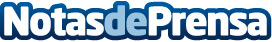 Wamiz, el portal líder sobre perros y gatos, aterriza en EspañaWamiz, el medio de comunicación sobre perros y gatos líder en Europa, llega a España con todo tipo de contenidos para los amantes de los animales. España se suma a la representación que la plataforma tiene en Francia, Italia, Alemania, Reino Unido y Polonia con más de 9 millones de lectoresDatos de contacto:Ana SalváBeMyPartner722 709 904Nota de prensa publicada en: https://www.notasdeprensa.es/wamiz-el-portal-lider-sobre-perros-y-gatos Categorias: Nacional Comunicación Sociedad Entretenimiento Mascotas E-Commerce http://www.notasdeprensa.es